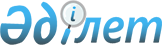 О бюджете Жерновского сельского округа Бородулихинского района на 2024-2026 годыРешение Бородулихинского районного маслихата области Абай от 28 декабря 2023 года № 14-8-VIII.
      В соответствии с пунктом 2 статьи 9-1, пунктом 2 статьи 75 Бюджетного кодекса Республики Казахстан, подпунктом 1) пункта 1 статьи 6 Закона Республики Казахстан "О местном государственном управлении и самоуправлении в Республике Казахстан" и решением Бородулихинского районного маслихата от 25 декабря 2023 года № 13-2-VIІI "О районном бюджете на 2024-2026 годы" Бородулихинский районный маслихат РЕШИЛ:
      1. Утвердить бюджет Жерновского сельского округа на 2024-2026 годы согласно приложениям 1, 2, 3 соответственно, в том числе на 2024 год в следующих объемах:
      1) доходы – 43541 тысяч тенге, в том числе:
      налоговые поступления – 4496 тысяч тенге;
      неналоговые поступления – 0 тенге;
      поступления от продажи основного капитала – 0 тенге;
      поступления трансфертов – 39045 тысяч тенге;
      2) затраты – 43541 тысяч тенге;
      3) чистое бюджетное кредитование – 0 тенге;
      4) сальдо по операциям с финансовыми активами – 0 тенге;
      5) дефицит (профицит) бюджета – 0 тенге;
      6) финансирование дефицита (использование профицита) бюджета – 0 тенге.
      2. Предусмотреть объем бюджетной субвенции, передаваемой из районного бюджета в бюджет Жерновского сельского округа на 2024 год в сумме 21505 тысяч тенге.
      3. Предусмотреть в бюджете Жерновского сельского округа на 2024 год целевые текущие трансферты из республиканского бюджета в сумме 10 тысяч тенге. 
      4. Предусмотреть в бюджете Жерновского сельского округа на 2024 год целевые текущие трансферты из областного бюджета в сумме 17530 тысяч тенге.
      5. Настоящее решение вводится в действие с 1 января 2024 года. Бюджет Жерновского сельского округа на 2024 год Бюджет Жерновского сельского округа на 2025 год Бюджет Жерновского сельского округа на 2026 год
					© 2012. РГП на ПХВ «Институт законодательства и правовой информации Республики Казахстан» Министерства юстиции Республики Казахстан
				
      Председатель районного маслихата 

С. Урашева
Приложение 1 к решению
Бородулихинского районного
маслихата
от 28 декабря 2023 года
№ 14-8-VIIІ
Категория
Категория
Категория
Категория
Сумма (тысяч тенге)
Класс
Класс
Класс
Сумма (тысяч тенге)
Подкласс
Подкласс
Сумма (тысяч тенге)
Наименование доходов
Сумма (тысяч тенге)
1.ДОХОДЫ
43541
1
Налоговые поступления
4496
01
Подоходный налог 
1023
2
Индивидуальный подоходный налог 
1023
04
Налоги на собственность 
3350
1
Налоги на имущество
95
3
Земельный налог
41
4
Налог на транспортные средства
2968
5
Единый земельный налог
246
05
Внутренние налоги на товары, работы и услуги
123
3
Поступление за использование природных и других ресурсов
123
2
Неналоговые поступления
0
3
Поступления от продажи основного капитала
0
4
Поступления трансфертов
39045
02
Трансферты из вышестоящих органов государственного управления
39045
3
Трансферты из районного (города областного значения) бюджета 
39045
Функциональная группа
Функциональная группа
Функциональная группа
Функциональная группа
Функциональная группа
Сумма (тысяч тенге)
Функциональная подгруппа
Функциональная подгруппа
Функциональная подгруппа
Функциональная подгруппа
Сумма (тысяч тенге)
Администратор бюджетных программ
Администратор бюджетных программ
Администратор бюджетных программ
Сумма (тысяч тенге)
Программа
Программа
Сумма (тысяч тенге)
Наименование
Сумма (тысяч тенге)
II. ЗАТРАТЫ
43541
01
Государственные услуги общего характера
20497
1
Представительные, исполнительные и другие органы, выполняющие общие функции государственного управления
20497
124
Аппарат акима города районного значения, села, поселка, сельского округа
20497
001
Услуги по обеспечению деятельности акима города районного значения, села, поселка, сельского округа
20497
 07
Жилищно-коммунальное хозяйство
2419
3
Благоустройство населенных пунктов
2419
124
Аппарат акима города районного значения, села, поселка, сельского округа
2419
008
Освещение улиц в населенных пунктах
2017
009
Обеспечение санитарии населенных пунктов
402
12
Транспорт и коммуникации
3125
1
Автомобильный транспорт
3125
124
Аппарат акима города районного значения, села, поселка, сельского округа
3125
013
Обеспечение функционирования автомобильных дорог в городах районного значения, селах, поселках, сельских округах
3125
13
Прочие
17500
9
Прочие
17500
124
Аппарат акима города районного значения, села, поселка, сельского округа.
17500
057
Реализация мероприятий по социальной и инженерной инфраструктуре в сельских населенных пунктах в рамках проекта "Ауыл-Ел бесегі"
17500
III.Чистое бюджетное кредитование
0
IV. Сальдо по операциям с финансовыми активами
0
V. Дефицит (профицит) бюджета
0
VI. Финансирование дефицита (использование профицита) бюджета
0Приложение 2 к решению
Бородулихинского районного
маслихата
от 28 декабря 2023 года
№ 14-8-VIIІ
Категория
Категория
Категория
Категория
Сумма (тысяч тенге)
Класс
Класс
Класс
Сумма (тысяч тенге)
Подкласс
Подкласс
Сумма (тысяч тенге)
Наименование доходов
Сумма (тысяч тенге)
1.ДОХОДЫ
27269
1
Налоговые поступления
4773
01
Подоходный налог 
1125
2
Индивидуальный подоходный налог 
1125
04
Налоги на собственность 
3524
1
Налоги на имущество
96
3
Земельный налог
42
4
Налог на транспортные средства
3116
5
Единый земельный налог
270
05
Внутренние налоги на товары, работы и услуги
124
3
Поступление за использование природных и других ресурсов
124
2
Неналоговые поступления
0
3
Поступления от продажи основного капитала
0
4
Поступления трансфертов
22496
02
Трансферты из вышестоящих органов государственного управления
22496
3
Трансферты из районного (города областного значения) бюджета 
22496
Функциональная группа
Функциональная группа
Функциональная группа
Функциональная группа
Функциональная группа
Сумма (тысяч тенге)
Функциональная подгруппа
Функциональная подгруппа
Функциональная подгруппа
Функциональная подгруппа
Сумма (тысяч тенге)
Администратор бюджетных программ
Администратор бюджетных программ
Администратор бюджетных программ
Сумма (тысяч тенге)
Программа
Программа
Сумма (тысяч тенге)
Наименование
Сумма (тысяч тенге)
II. ЗАТРАТЫ
27269
01
Государственные услуги общего характера
21475
1
Представительные, исполнительные и другие органы, выполняющие общие функции государственного управления
21475
124
Аппарат акима города районного значения, села, поселка, сельского округа
21475
001
Услуги по обеспечению деятельности акима города районного значения, села, поселка, сельского округа
21475
 07
Жилищно-коммунальное хозяйство
2528
3
Благоустройство населенных пунктов
2528
124
Аппарат акима города районного значения, села, поселка, сельского округа
2528
008
Освещение улиц в населенных пунктах
2108
009
Обеспечение санитарии населенных пунктов
420
12
Транспорт и коммуникации
3266
1
Автомобильный транспорт
3266
124
Аппарат акима города районного значения, села, поселка, сельского округа
3266
013
Обеспечение функционирования автомобильных дорог в городах районного значения, селах, поселках, сельских округах
3266
III.Чистое бюджетное кредитование
0
IV. Сальдо по операциям с финансовыми активами
0
V. Дефицит (профицит) бюджета
0
VI. Финансирование дефицита (использование профицита) бюджета
0Приложение 3 к решению
Бородулихинского районного
маслихата
от 28 декабря 2023 года
№ 14-8-VIIІ
Категория
Категория
Категория
Категория
Сумма (тысяч тенге)
Класс
Класс
Класс
Сумма (тысяч тенге)
Подкласс
Подкласс
Сумма (тысяч тенге)
Наименование доходов
Сумма (тысяч тенге)
1.ДОХОДЫ
27705
1
Налоговые поступления
5025
01
Подоходный налог 
1237
2
Индивидуальный подоходный налог 
1237
04
Налоги на собственность 
3663
1
Налоги на имущество
97
3
Земельный налог
43
4
Налог на транспортные средства
3226
5
Единый земельный налог
297
05
Внутренние налоги на товары, работы и услуги
125
3
Поступление за использование природных и других ресурсов
125
2
Неналоговые поступления
0
3
Поступления от продажи основного капитала
0
4
Поступления трансфертов
22680
02
Трансферты из вышестоящих органов государственного управления
22680
3
Трансферты из районного (города областного значения) бюджета 
22680
Функциональная группа
Функциональная группа
Функциональная группа
Функциональная группа
Функциональная группа
Сумма (тысяч тенге)
Функциональная подгруппа
Функциональная подгруппа
Функциональная подгруппа
Функциональная подгруппа
Сумма (тысяч тенге)
Администратор бюджетных программ
Администратор бюджетных программ
Администратор бюджетных программ
Сумма (тысяч тенге)
Программа
Программа
Сумма (тысяч тенге)
Наименование
Сумма (тысяч тенге)
II. ЗАТРАТЫ
27705
01
Государственные услуги общего характера
21650
1
Представительные, исполнительные и другие органы, выполняющие общие функции государственного управления
21650
124
Аппарат акима города районного значения, села, поселка, сельского округа
21650
001
Услуги по обеспечению деятельности акима города районного значения, села, поселка, сельского округа
21650
 07
Жилищно-коммунальное хозяйство
2642
3
Благоустройство населенных пунктов
2642
124
Аппарат акима города районного значения, села, поселка, сельского округа
2642
008
Освещение улиц в населенных пунктах
2203
009
Обеспечение санитарии населенных пунктов
439
12
Транспорт и коммуникации
3413
1
Автомобильный транспорт
3413
124
Аппарат акима города районного значения, села, поселка, сельского округа
3413
013
Обеспечение функционирования автомобильных дорог в городах районного значения, селах, поселках, сельских округах
3413
III.Чистое бюджетное кредитование
0
IV. Сальдо по операциям с финансовыми активами
0
V. Дефицит (профицит) бюджета
0
VI. Финансирование дефицита (использование профицита) бюджета
0